Flemington Free Public Library/Marvelous March Reading Club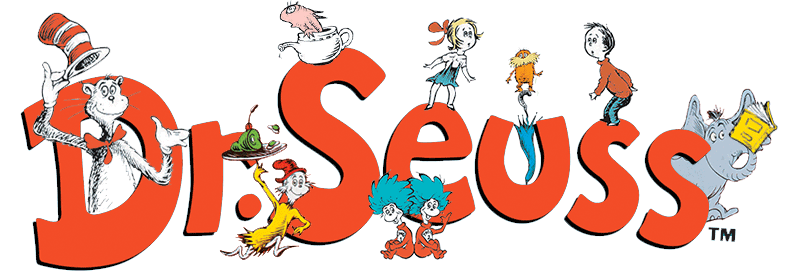 